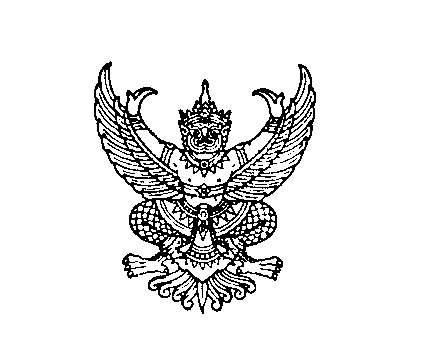 ที่ สร ๐๐๓3.๓๐.../๐๙/..............  					โรงพยาบาลจอมพระ  							          		อ.จอมพระ จ.สุรินทร์ 32180 						   วันที่................................เรื่อง  ขอเรียนเชิญเป็นวิทยากรเรียน  ........................................................................................................สิ่งที่ส่งมาด้วย  ................................................................................................ (ถ้ามี)ด้วยงาน...................................โรงพยาบาลจอมพระ จะดำเนินการจัดโครงการ....................... โดยมีวัตถุประสงค์เพื่อ.......................................................................................................................................................................................................................................................................................................................................................................................................................................................................................................งาน......................................โรงพยาบาลจอมพระ   ได้พิจารณาแล้วเห็นว่าท่านเป็นผู้มีความรู้ ความสามารถ และประสบการณ์เป็นอย่างดียิ่ง   เกี่ยวกับ.................................................................................... ดังนั้น  จึงขอเรียนเชิญท่านเป็นวิทยากรอบรม   เรื่อง...........................................................................................ในวันที่................................................เวลา......................................ณ ห้องประชุม..............................................พร้อมนี้ได้แนบกำหนดการและโครงการมาประกอบการพิจารณาแล้ว  จำนวน  1 ชุด งาน.............................. โรงพยาบาลจอมพระ  หวังเป็นอย่างยิ่งว่าคงได้รับความอนุเคราะห์จากท่านเป็นอย่างดี  และขอขอบคุณล่วงหน้ามา ณ โอกาสนี้จึงเรียนมาเพื่อโปรดพิจารณาขอแสดงความนับถือ					          (นายอรรถพล ภูอาษา)			                         ผู้อำนวยการโรงพยาบาลจอมพระ	งาน................................. โรงพยาบาลจอมพระโทร.  0 4458 1103 ต่อ  ............หมายเหตุ : กรณีวิทยากร เป็นเจ้าหน้าที่หน่วยงานของรัฐ ให้จัดทำหนังสือเชิญเป็นวิทยากร และหนังสือตอบรับการเป็นวิทยากรจากหน่วยงานนั้นๆ ทุกครั้ง